Curriculum Guidance for Te Reo Māori Qualifications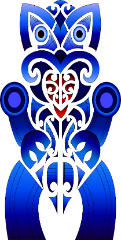 This document is provided as a guide only towards developing a programme of learning, underpinned by a localised curriculum, that leads to the following qualification:Te Pōkaitahi Reo (Rumaki, Reo Rua) (Kaupae 3) [Ref:  3045]Refer also to the Programme Guidance for the suite of New Zealand Qualifications in te reo - Ngā Mātāpono link below: https://www.nzqa.govt.nz/maori-and-pasifika/field-maori-assessment-support-materials/reo-maori/ Ngā MātāponoGuiding PrinciplesNgā hua o te tohuQualification OutcomesNgā Kaupapa AkoSuggested Focus AreasNgā Momo HoropakiSuggested ContextsNgā Momo Mahi │ Ngohe │ WetereoSuggested Activities │Exercises │ GrammarMana ReoKawe i te reo, ki tōna taumata o waenga, i roto i ētahi horopaki kua tohua, me te whakapakari i te mātauranga, me te whakaaronui ki te mana o te reo hei tohu i te mana reo. (Ngā whiwhinga 15)Ko ngā kaupapa e taunga ana me ngā kaupapa e tauhou anaKōrero whakanui i te tangataNgā momo rerenga/kīangaTōku AoTōku whānauTōku maraeTōku tūrangawaewaeTōku kāinga tupuTe wā i tipu akeTe kāinga tupuTe whenua tupuHapū/iwi/haporiTūtohu whenuaNgā taipitopito kōreroNgā momo pūrongo o ēnei rāNgā take e whai pānga ki tōku hapūNgā hangarau matihiko o ia rāTe mahi pae pāpāho pāpori (social media)Whakamihi tangataWaiata/karakiaNgā atua MāoriTe Ao TūroaPūrākau/pakiwaitaraRerenga mahi/hāngū/tūāhuaMahi whakakāhoreTohu tuhituhi/hanganga reo/whakatakoto rerenga kōreroNā/nō wai/mā/mō wai?  Ehara nāhau.He aha koe i tangi ai? He aha koe i kore ai? Possessive pronouns (dual): t/ō tāua, t/ā rāua, tō kōruaWhakawhiu pātai, whakautu pātaiNgā momo kupu tūhonoKo ngā momo tuhinga:  tuhinga paki, tuhinga taki, tuhinga whakaahua, tuhinga whakamārama me ngā tohutohuMahi uiuiKupu whakanikoniko, nuka reo, kupu whakarite, whakataukī, whakatauākī, kīwaha, kīpehaTe tuhi ōhia manomanoNgā wāhanga o te tuhinga:  kupu arataki, tāhū kōrero, whakakapingaMahi whakarāpopototangaTautohetoheKo ngā tohutoroTito waiataMahi rangahau mō te haurongo o te tangata/kaupapa kōrero rāneiMana Ao TūroaKawe i te reo, ki tōna taumata o waenga, ki te whakatutuki i ētahi atu i ngā horopaki kua āta tohua mā roto atu i ngā mātāpono hei tohu i te mana ao tūroa.  (Ngā whiwhinga 15)Tōku ao/whānau/hapū/roheTiaki taiaoKōrero mō ētahi atu  tangata Ngā PūrākauTōku AoTōku whānauTōku maraeTōku tūrangawaewaeTōku kāinga tupuTe wā i tipu akeTe kāinga tupuTe whenua tupuHapū/iwi/haporiTūtohu whenuaNgā taipitopito kōreroNgā momo pūrongo o ēnei rāNgā take e whai pānga ki tōku hapūNgā hangarau matihiko o ia rāTe mahi pae pāpāho pāpori (social media)Whakamihi tangataWaiata/karakiaNgā atua MāoriTe Ao TūroaPūrākau/pakiwaitaraRerenga mahi/hāngū/tūāhuaMahi whakakāhoreTohu tuhituhi/hanganga reo/whakatakoto rerenga kōreroNā/nō wai/mā/mō wai?  Ehara nāhau.He aha koe i tangi ai? He aha koe i kore ai? Possessive pronouns (dual): t/ō tāua, t/ā rāua, tō kōruaWhakawhiu pātai, whakautu pātaiNgā momo kupu tūhonoKo ngā momo tuhinga:  tuhinga paki, tuhinga taki, tuhinga whakaahua, tuhinga whakamārama me ngā tohutohuMahi uiuiKupu whakanikoniko, nuka reo, kupu whakarite, whakataukī, whakatauākī, kīwaha, kīpehaTe tuhi ōhia manomanoNgā wāhanga o te tuhinga:  kupu arataki, tāhū kōrero, whakakapingaMahi whakarāpopototangaTautohetoheKo ngā tohutoroTito waiataMahi rangahau mō te haurongo o te tangata/kaupapa kōrero rāneiMana TangataKawe i ngā kupu Māori, i ngā hanganga wetereo hoki ki tōna taumata o waenga mā roto atu i ngā mātāpono hei tohu i te mana tangata. (Ngā whiwhinga 15)Haurongo o te tangataNgā wheako whaiaro o ia rā, o mua hokiWhakawhitiwhiti kōreroTōku AoTōku whānauTōku maraeTōku tūrangawaewaeTōku kāinga tupuTe wā i tipu akeTe kāinga tupuTe whenua tupuHapū/iwi/haporiTūtohu whenuaNgā taipitopito kōreroNgā momo pūrongo o ēnei rāNgā take e whai pānga ki tōku hapūNgā hangarau matihiko o ia rāTe mahi pae pāpāho pāpori (social media)Whakamihi tangataWaiata/karakiaNgā atua MāoriTe Ao TūroaPūrākau/pakiwaitaraRerenga mahi/hāngū/tūāhuaMahi whakakāhoreTohu tuhituhi/hanganga reo/whakatakoto rerenga kōreroNā/nō wai/mā/mō wai?  Ehara nāhau.He aha koe i tangi ai? He aha koe i kore ai? Possessive pronouns (dual): t/ō tāua, t/ā rāua, tō kōruaWhakawhiu pātai, whakautu pātaiNgā momo kupu tūhonoKo ngā momo tuhinga:  tuhinga paki, tuhinga taki, tuhinga whakaahua, tuhinga whakamārama me ngā tohutohuMahi uiuiKupu whakanikoniko, nuka reo, kupu whakarite, whakataukī, whakatauākī, kīwaha, kīpehaTe tuhi ōhia manomanoNgā wāhanga o te tuhinga:  kupu arataki, tāhū kōrero, whakakapingaMahi whakarāpopototangaTautohetoheKo ngā tohutoroTito waiataMahi rangahau mō te haurongo o te tangata/kaupapa kōrero rāneiMana WhenuaKawe i te reo taumata o waenga mā te kōrero i ōna ake hononga ki te whenua, ki te taiao hoki, ki ngā wāhi, ki ngā tāngata, ki ngā tāhuhu kōrero, me ngā pūrākau rongonui o te rohe, hei whakaputanga i te mana whenua. (Ngā whiwhinga 15)PepehaKāinga tupu/Hau kāingaKaupapa tiaki taiao me ngā pitopito kōreroNuka reo:  kīwaha, kīrehu, whakataukī/whakatauākīTōku AoTōku whānauTōku maraeTōku tūrangawaewaeTōku kāinga tupuTe wā i tipu akeTe kāinga tupuTe whenua tupuHapū/iwi/haporiTūtohu whenuaNgā taipitopito kōreroNgā momo pūrongo o ēnei rāNgā take e whai pānga ki tōku hapūNgā hangarau matihiko o ia rāTe mahi pae pāpāho pāpori (social media)Whakamihi tangataWaiata/karakiaNgā atua MāoriTe Ao TūroaPūrākau/pakiwaitaraRerenga mahi/hāngū/tūāhuaMahi whakakāhoreTohu tuhituhi/hanganga reo/whakatakoto rerenga kōreroNā/nō wai/mā/mō wai?  Ehara nāhau.He aha koe i tangi ai? He aha koe i kore ai? Possessive pronouns (dual): t/ō tāua, t/ā rāua, tō kōruaWhakawhiu pātai, whakautu pātaiNgā momo kupu tūhonoKo ngā momo tuhinga:  tuhinga paki, tuhinga taki, tuhinga whakaahua, tuhinga whakamārama me ngā tohutohuMahi uiuiKupu whakanikoniko, nuka reo, kupu whakarite, whakataukī, whakatauākī, kīwaha, kīpehaTe tuhi ōhia manomanoNgā wāhanga o te tuhinga:  kupu arataki, tāhū kōrero, whakakapingaMahi whakarāpopototangaTautohetoheKo ngā tohutoroTito waiataMahi rangahau mō te haurongo o te tangata/kaupapa kōrero rānei